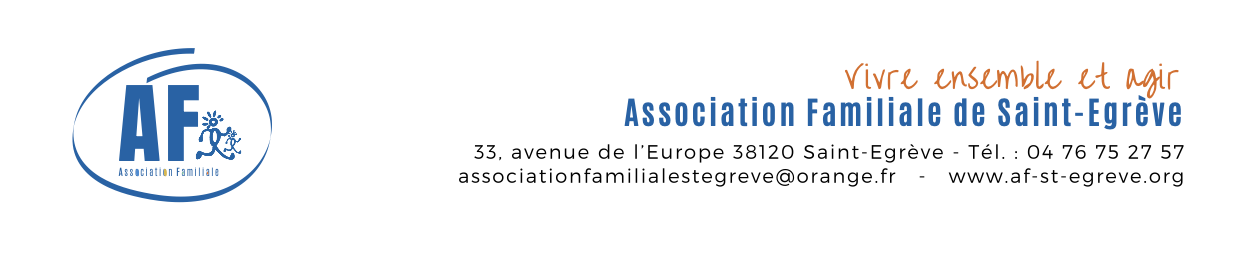 Entreprise : Association Familiale de Saint-EgrèveContact :      Evan BERTRAND 04.76.75.27.57 / e.bertrand-afse@orange.fr POSTES PROPOSÉSIntitulé du posteDirecteur animation socio-culturelPOSTES PROPOSÉSNombre de postes ouverts1 PostePOSTES PROPOSÉSType de contrat et duréeContrat d’engagement Educatif été 2023POSTES PROPOSÉSLieu de travailQuaix-en-ChatreusePOSTES PROPOSÉSDate de début de contrat Août 2023 POSTES PROPOSÉSNb d’heures/ semaineEntre 40 et 50 heures par semaine.POSTES PROPOSÉSHoraires7h30 -  18h30, maximum.POSTES PROPOSÉSRémunération 70 € par jour (BAFD) – 60 € par jour (Stagiaire)POSTES PROPOSÉSDescription du poste :Contexte de travailMissionsTâchesGestion d’un Accueil Collectif de Mineurs.Organisation des animations.Suivi des menus et accompagnement du personnel cuisine.Suivi de la logistique transport.Gestion du personnel.Suivi comptable.PRE-REQUISFormation et diplômesBAFD complet ou en cours de formation ou CAP petite enfance et autres diplômes animation, éducation, encadrement…PRE-REQUISExpérience exigée ou souhaitéePas nécessaire, mais fortement souhaitée.PRE-REQUISAge minimum21 ansPRE-REQUISPermis/ véhiculePermis B, véhicule mis à dispositionPRE-REQUISAutresConnaissance du milieu naturel, de la montagne est un plus